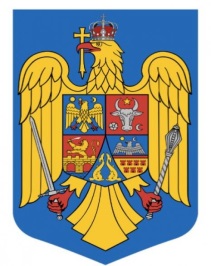 GUVERNUL  ROMÂNIEIH O T Ă R Â R Eprivind prelungirea stării de alertă pe teritoriul României începând cu data de 8 ianuarie 2022, precum și stabilirea măsurilor care se aplică pe durata acesteia pentru prevenirea şi combaterea efectelor pandemiei de COVID - 19Ținând cont de prevederile Ordonanței de urgență a Guvernului nr. 11/2020 privind stocurile de urgență medicală, precum și unele măsuri aferente instituirii carantinei, aprobată cu completări prin Legea nr. 20/2020, cu modificările și completările ulterioare, precum și de prevederile Ordonanței de urgență a Guvernului nr. 70/2020 privind reglementarea unor măsuri, începând cu data de 15 mai 2020, în contextul situației epidemiologice determinate de răspândirea coronavirusului SARS-CoV-2, pentru prelungirea unor termene, pentru modificarea și completarea Legii nr. 227/2015 privind Codul fiscal, a Legii educației naționale nr. 1/2011, precum și a altor acte normative, aprobată cu modificări și completări prin Legea nr. 179/2020, cu modificările și completările ulterioare,având în vedere prevederile Legii nr. 53/2003 - Codul muncii, republicată, cu modificările și completările ulterioare, și ale Legii nr. 81/2018 privind reglementarea activității de telemuncă, cu modificările și completările ulterioare,luând în considerare prevederile art. 16 alin. (1) și (3) din Ordonanța de urgență a Guvernului nr. 21/2004 privind Sistemul Național de Management al Situațiilor de Urgență, aprobată cu modificări și completări prin Legea nr. 15/2005, cu modificările și completările ulterioare, și ale art. 11 alin. (3) din Hotărârea Guvernului nr. 557/2016 privind managementul tipurilor de risc, cu modificările ulterioare,având în vedere faptul că evaluarea realizată în baza factorilor de risc prevăzuți la art. 3 alin. (4) din Legea nr. 55/2020 privind unele măsuri pentru prevenirea și combaterea efectelor pandemiei de COVID-19, cu modificările și completările ulterioare, indică necesitatea menținerii unui răspuns amplificat la situația de urgență determinată de răspândirea noului coronavirus, aspecte materializate în cuprinsul documentului intitulat „Analiza factorilor de risc privind managementul situației de urgență generate de virusul SARS-CoV-2 pe teritoriul României la data de 03.01.2022”, întocmit la nivelul Centrului Național de Coordonare și Conducere a Intervenției,ținând seama de propunerile cuprinse în Hotărârea Comitetului Național pentru Situații de Urgență nr. 1/2022 privind propunerea prelungirii stării de alertă și a măsurilor necesar a fi aplicate pe durata acesteia pentru prevenirea și combaterea efectelor pandemiei de COVID-19,în temeiul art. 108 din Constituția României, republicată, și al art. 3, 4, 6 și art. 71 alin. (1) din Legea nr. 55/2020 privind unele măsuri pentru prevenirea și combaterea efectelor pandemiei de COVID-19, cu modificările și completările ulterioare,Guvernul României adoptă prezenta hotărâre.Art. 1. - Începând cu data de 8 ianuarie 2022 se prelungește cu 30 de zile starea de alertă pe întreg teritoriul țării, instituită prin Hotărârea Guvernului nr. 394/2020 privind declararea stării de alertă și măsurile care se aplică pe durata acesteia pentru prevenirea și combaterea efectelor pandemiei de COVID-19, cu modificările și completările ulterioare, prelungită prin Hotărârea Guvernului nr. 476/2020 privind prelungirea stării de alertă pe teritoriul României și măsurile care se aplică pe durata acesteia pentru prevenirea și combaterea efectelor pandemiei de COVID-19, cu modificările și completările ulterioare, prin Hotărârea Guvernului nr. 553/2020 privind prelungirea stării de alertă pe teritoriul României începând cu data de 17 iulie 2020, precum și stabilirea măsurilor care se aplică pe durata acesteia pentru prevenirea și combaterea efectelor pandemiei de COVID-19, cu modificările și completările ulterioare, prin Hotărârea Guvernului nr. 668/2020 privind prelungirea stării de alertă pe teritoriul României începând cu data de 16 august 2020, precum și stabilirea măsurilor care se aplică pe durata acesteia pentru prevenirea și combaterea efectelor pandemiei de COVID-19, cu modificările și completările ulterioare, prin Hotărârea Guvernului nr. 782/2020 privind prelungirea stării de alertă pe teritoriul României începând cu data de 15 septembrie 2020, precum și stabilirea măsurilor care se aplică pe durata acesteia pentru prevenirea și combaterea efectelor pandemiei de COVID-19, cu modificările și completările ulterioare, prin Hotărârea Guvernului nr. 856/2020 privind prelungirea stării de alertă pe teritoriul României începând cu data de 15 octombrie 2020, precum și stabilirea măsurilor care se aplică pe durata acesteia pentru prevenirea și combaterea efectelor pandemiei de COVID-19, cu modificările și completările ulterioare, prin Hotărârea Guvernului nr. 967/2020 privind prelungirea stării de alertă pe teritoriul României începând cu data de 14 noiembrie 2020, precum și stabilirea măsurilor care se aplică pe durata acesteia pentru prevenirea și combaterea efectelor pandemiei de COVID-19, cu modificările și completările ulterioare, prin Hotărârea Guvernului nr. 1.065/2020 privind prelungirea stării de alertă pe teritoriul României începând cu data de 14 decembrie 2020, precum și stabilirea măsurilor care se aplică pe durata acesteia pentru prevenirea și combaterea efectelor pandemiei de COVID-19, prin Hotărârea Guvernului nr. 3/2021 privind prelungirea stării de alertă pe teritoriul României începând cu data de 13 ianuarie 2021, precum și stabilirea măsurilor care se aplică pe durata acesteia pentru prevenirea și combaterea efectelor pandemiei de COVID-19, prin Hotărârea Guvernului nr. 35/2021 privind prelungirea stării de alertă pe teritoriul României începând cu data de 12 februarie 2021, precum și stabilirea măsurilor care se aplică pe durata acesteia pentru prevenirea și combaterea efectelor pandemiei de COVID-19, prin Hotărârea Guvernului nr. 293/2021 privind prelungirea stării de alertă pe teritoriul României începând cu data de 14 martie 2021, precum și stabilirea măsurilor care se aplică pe durata acesteia pentru prevenirea și combaterea efectelor pandemiei de COVID-19, cu modificările și completările ulterioare, prin Hotărârea Guvernului nr. 432/2021 privind prelungirea stării de alertă pe teritoriul României începând cu data de 13 aprilie 2021, precum și stabilirea măsurilor care se aplică pe durata acesteia pentru prevenirea și combaterea efectelor pandemiei de COVID-19, prin Hotărârea Guvernului nr. 531/2021 privind prelungirea stării de alertă pe teritoriul României începând cu data de 13 mai 2021, precum și stabilirea măsurilor care se aplică pe durata acesteia pentru prevenirea și combaterea efectelor pandemiei de COVID-19, cu modificările și completările ulterioare, prin Hotărârea Guvernului nr. 636/2021 privind prelungirea stării de alertă pe teritoriul României începând cu data de 12 iunie 2021, precum și stabilirea măsurilor care se aplică pe durata acesteia pentru prevenirea și combaterea efectelor pandemiei de COVID-19, cu modificările ulterioare, prin Hotărârea Guvernului nr. 730/2021 privind prelungirea stării de alertă pe teritoriul României începând cu data de 12 iulie 2021, precum și stabilirea măsurilor care se aplică pe durata acesteia pentru prevenirea și combaterea efectelor pandemiei de COVID-19, cu modificările și completările ulterioare, prin Hotărârea Guvernului nr. 826/2021 privind prelungirea stării de alertă pe teritoriul României începând cu data de 11 august 2021, precum şi stabilirea măsurilor care se aplică pe durata acesteia pentru prevenirea şi combaterea efectelor pandemiei de COVID-19, prin Hotărârea Guvernului nr. 932/2021 privind prelungirea stării de alertă pe teritoriul României începând cu data de 10 septembrie 2021, precum şi stabilirea măsurilor care se aplică pe durata acesteia pentru prevenirea şi combaterea efectelor pandemiei de COVID-19, cu modificările și completările ulterioare, prin Hotărârea Guvernului nr. 1090/2021 privind prelungirea stării de alertă pe teritoriul României începând cu data de 10 octombrie 2021, precum şi stabilirea măsurilor care se aplică pe durata acesteia pentru prevenirea şi combaterea efectelor pandemiei de COVID-19, cu modificările și completările ulterioare, prin Hotărârea Guvernului nr. 1183/2021 privind prelungirea stării de alertă pe teritoriul României începând cu data de 9 noiembrie 2021, precum şi stabilirea măsurilor care se aplică pe durata acesteia pentru prevenirea  şi combaterea efectelor pandemiei de COVID-19, cu modificările și completările ulterioare, și prin Hotărârea Guvernului nr. 1242/2021 privind prelungirea stării de alertă pe teritoriul României începând cu data de 9 decembrie 2021, precum şi stabilirea măsurilor care se aplică pe durata acesteia pentru prevenirea şi combaterea efectelor pandemiei de COVID-19.Art. 2. - Pe durata prevăzută la art. 1 măsurile de prevenire și control ale infecțiilor cu coronavirusul SARS-CoV-2, condițiile concrete de aplicare și destinatarii acestor măsuri, precum și instituțiile și autoritățile publice care pun în aplicare sau urmăresc respectarea aplicării măsurilor pe durata stării de alertă sunt prevăzute în:a) anexa nr. 1 - „Măsuri pentru creșterea capacității de răspuns”;b) anexa nr. 2 - „Măsuri pentru asigurarea rezilienței comunităților”;c) anexa nr. 3 - „Măsuri pentru diminuarea impactului tipului de risc”. Art. 3. - În aplicarea dispozițiilor art. 71 din Ordonanța de urgență a Guvernului nr. 11/2020 privind stocurile de urgență medicală, precum și unele măsuri aferente instituirii carantinei, aprobată cu completări prin Legea nr. 20/2020, cu modificările și completările ulterioare, și ale Hotărârii Guvernului nr. 557/2016 privind managementul tipurilor de risc, cu modificările ulterioare, secretarul de stat, șef al Departamentului pentru Situații de Urgență din cadrul Ministerului Afacerilor Interne, dispune, în colaborare cu Ministerul Sănătății, prin ordin al comandantului acțiunii, măsurile necesare prevenirii și combaterii infecțiilor cu coronavirusul SARS-CoV-2, în cadrul acțiunilor de răspuns la nivel național. Art. 4. - Regimul contravențional aplicabil pentru nerespectarea măsurilor prevăzute în anexele nr. 1 - 3 este cel stabilit la art. 64 - 70 din Legea nr. 55/2020 privind unele măsuri pentru prevenirea și combaterea efectelor pandemiei de COVID-19, cu modificările și completările ulterioare. Art. 5. - Actele emise pentru punerea în executare a Hotărârii Guvernului nr. 394/2020, cu modificările și completările ulterioare, a Hotărârii Guvernului nr. 476/2020, cu modificările și completările ulterioare, a Hotărârii Guvernului nr. 553/2020, cu modificările și completările ulterioare, a Hotărârii Guvernului nr. 668/2020, cu modificările și completările ulterioare, a Hotărârii Guvernului nr. 782/2020, cu modificările și completările ulterioare, a Hotărârii Guvernului nr. 856/2020, cu modificările și completările ulterioare, a Hotărârii Guvernului nr. 967/2020, cu modificările și completările ulterioare, a Hotărârii Guvernului nr. 1.065/2020, a Hotărârii Guvernului nr. 3/2021, a Hotărârii Guvernului nr. 35/2021, a Hotărârii Guvernului nr. 293/2021, cu modificările și completările ulterioare, a Hotărârii Guvernului nr. 432/2021, a Hotărârii Guvernului nr. 531/2021, cu modificările și completările ulterioare, a Hotărârii Guvernului nr. 636/2021, cu modificările ulterioare, a Hotărârii Guvernului nr. 730/2021, cu modificările și completările ulterioare, a Hotărârii Guvernului nr. 826/2021, a Hotărârii Guvernului nr. 932/2021, cu modificările și completările ulterioare, a Hotărârii Guvernului nr. 1090/2021, cu modificările și completările ulterioare, a Hotărârii Guvernului nr. 1183/2021, cu modificările și completările ulterioare, și a Hotărârii Guvernului nr. 1242/2021 își mențin aplicabilitatea în măsura în care dispozițiile acestora nu contravin măsurilor stabilite în anexele nr. 1 - 3 la prezenta hotărâre. Art. 6. - Anexele nr. 1 - 3 fac parte integrantă din prezenta hotărâre.	PRIM – MINISTRU  NICOLAE-IONEL CIUCĂ